Publicado en Madrid el 23/01/2020 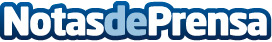 Conseguir una construcción sostenible real es posible según Sto IbéricaDurante el 2020 se tendrá que dar respuesta a los retos con los que se enfrenta el sector en materia de sostenibilidad: mayor apuesta por las energías renovables, potenciar el uso de componentes alternativos o la aplicación de aislamiento térmicoDatos de contacto:Redacción914115868Nota de prensa publicada en: https://www.notasdeprensa.es/conseguir-una-construccion-sostenible-real-es Categorias: Nacional Inmobiliaria Sociedad Ecología Construcción y Materiales Sector Energético http://www.notasdeprensa.es